Социально – бытовая ориентировка 7 класс 27.04.2020Домашняя работаНазовите виды транспорта по месту передвижения: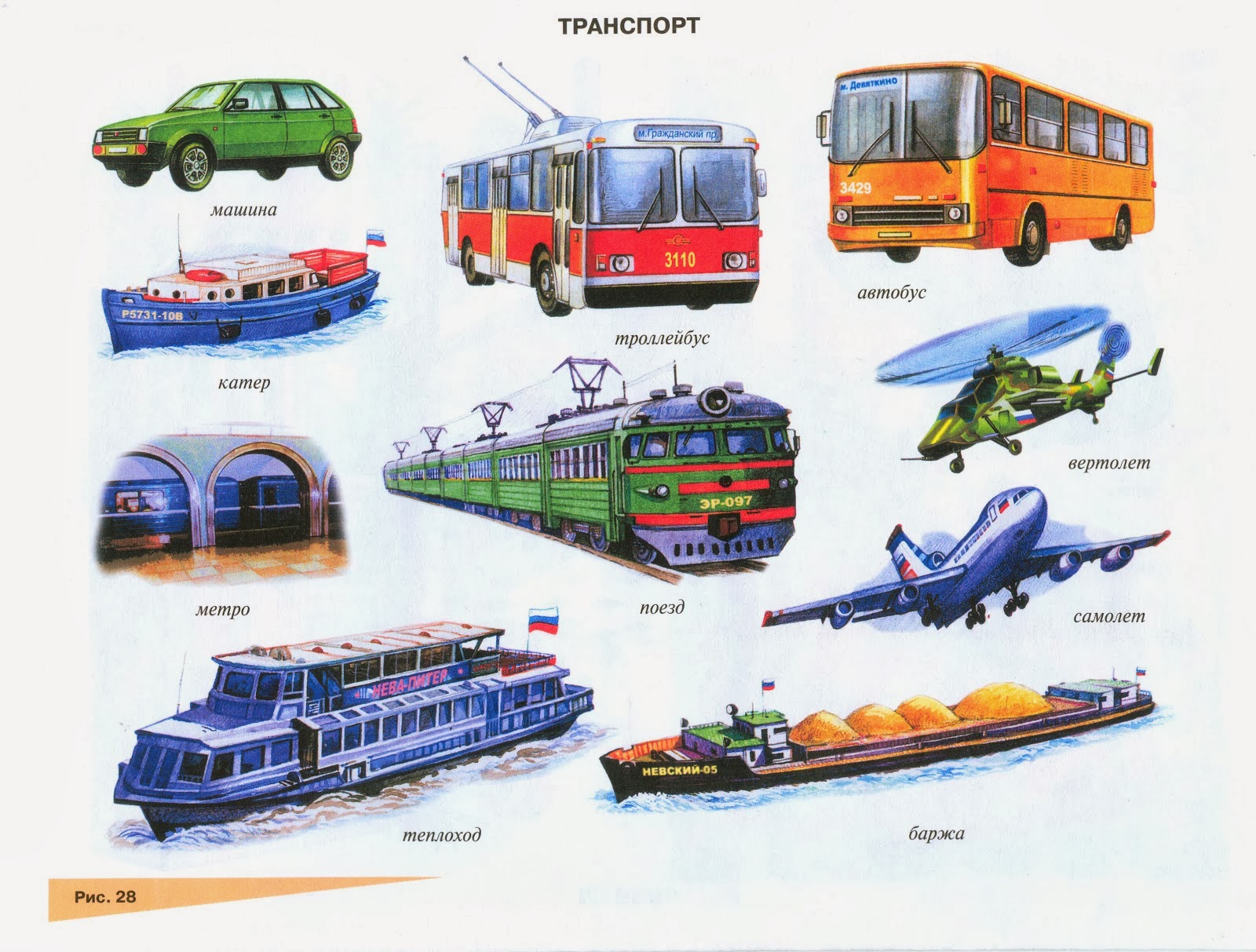 